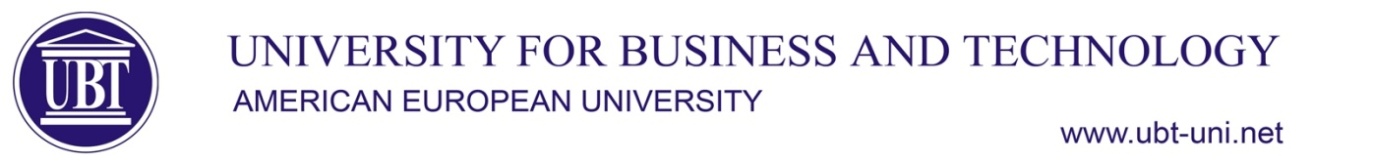 SyllabusBSc Media and communicationSubjectTHE HISTORY OF JOURNALISM 1THE HISTORY OF JOURNALISM 1THE HISTORY OF JOURNALISM 1THE HISTORY OF JOURNALISM 1THE HISTORY OF JOURNALISM 1SubjectTypeSemesterSemesterECTSCodeSubjectOBLIGATORY (O)11590HOJ102Course LecturerDr. Gjylie RexhaDr. Gjylie RexhaDr. Gjylie RexhaDr. Gjylie RexhaDr. Gjylie RexhaAims and ObjectivesThe course "Journalism History 1" provides students with basic knowledge of media and journalism development at different historical periods. The course addresses in particular the historical media development in Europe and the US as well as the impact of technological discoveries on mass media and the transformation of their role in society. In separate lectures, different types of media are focused on the respective historical periods, from the early newspapers toward the “golden age” of newspapers; from the invention of radio and the domination of television in last decades of XX century toward the “digital revolution" era.The course "Journalism History 1" provides students with basic knowledge of media and journalism development at different historical periods. The course addresses in particular the historical media development in Europe and the US as well as the impact of technological discoveries on mass media and the transformation of their role in society. In separate lectures, different types of media are focused on the respective historical periods, from the early newspapers toward the “golden age” of newspapers; from the invention of radio and the domination of television in last decades of XX century toward the “digital revolution" era.The course "Journalism History 1" provides students with basic knowledge of media and journalism development at different historical periods. The course addresses in particular the historical media development in Europe and the US as well as the impact of technological discoveries on mass media and the transformation of their role in society. In separate lectures, different types of media are focused on the respective historical periods, from the early newspapers toward the “golden age” of newspapers; from the invention of radio and the domination of television in last decades of XX century toward the “digital revolution" era.The course "Journalism History 1" provides students with basic knowledge of media and journalism development at different historical periods. The course addresses in particular the historical media development in Europe and the US as well as the impact of technological discoveries on mass media and the transformation of their role in society. In separate lectures, different types of media are focused on the respective historical periods, from the early newspapers toward the “golden age” of newspapers; from the invention of radio and the domination of television in last decades of XX century toward the “digital revolution" era.The course "Journalism History 1" provides students with basic knowledge of media and journalism development at different historical periods. The course addresses in particular the historical media development in Europe and the US as well as the impact of technological discoveries on mass media and the transformation of their role in society. In separate lectures, different types of media are focused on the respective historical periods, from the early newspapers toward the “golden age” of newspapers; from the invention of radio and the domination of television in last decades of XX century toward the “digital revolution" era.Learning OutcomesFrom this course, students are expected to gain knowledge on:The main historical stages of media development and the specifics of journalism in the respective stages;Historical impact of the social, political and economic environment on media development;Influence of technological discoveries on the birth and development of various media categories;The role of media and journalism in society and transformation of this role into different historical stages.From this course, students are expected to gain knowledge on:The main historical stages of media development and the specifics of journalism in the respective stages;Historical impact of the social, political and economic environment on media development;Influence of technological discoveries on the birth and development of various media categories;The role of media and journalism in society and transformation of this role into different historical stages.From this course, students are expected to gain knowledge on:The main historical stages of media development and the specifics of journalism in the respective stages;Historical impact of the social, political and economic environment on media development;Influence of technological discoveries on the birth and development of various media categories;The role of media and journalism in society and transformation of this role into different historical stages.From this course, students are expected to gain knowledge on:The main historical stages of media development and the specifics of journalism in the respective stages;Historical impact of the social, political and economic environment on media development;Influence of technological discoveries on the birth and development of various media categories;The role of media and journalism in society and transformation of this role into different historical stages.From this course, students are expected to gain knowledge on:The main historical stages of media development and the specifics of journalism in the respective stages;Historical impact of the social, political and economic environment on media development;Influence of technological discoveries on the birth and development of various media categories;The role of media and journalism in society and transformation of this role into different historical stages.Course ContentCourse PlanCourse PlanCourse PlanCourse PlanWeekCourse ContentIntroduction to the courseIntroduction to the courseIntroduction to the courseIntroduction to the course1Course ContentCourse ContentPre-history: writing and its influence in societyPre-history: writing and its influence in societyPre-history: writing and its influence in societyPre-history: writing and its influence in society2Course ContentGutenberg's innovation and the revolution of publicationsGutenberg's innovation and the revolution of publicationsGutenberg's innovation and the revolution of publicationsGutenberg's innovation and the revolution of publications3Course ContentNewsletters and first newspapersNewsletters and first newspapersNewsletters and first newspapersNewsletters and first newspapers4Course ContentPower and the pressPower and the pressPower and the pressPower and the press5Course ContentAreopagitica, press and the French RevolutionAreopagitica, press and the French RevolutionAreopagitica, press and the French RevolutionAreopagitica, press and the French Revolution6Course ContentDevelopment of the press in AmericaDevelopment of the press in AmericaDevelopment of the press in AmericaDevelopment of the press in America7Course ContentImpact of technological innovations on media developmentImpact of technological innovations on media developmentImpact of technological innovations on media developmentImpact of technological innovations on media development8Course ContentToward mass mediaToward mass mediaToward mass mediaToward mass media9Course ContentGolden age of newspapersGolden age of newspapersGolden age of newspapersGolden age of newspapers10Course ContentThe birth and development of the radioThe birth and development of the radioThe birth and development of the radioThe birth and development of the radio11Course ContentThe birth and development of televisionThe birth and development of televisionThe birth and development of televisionThe birth and development of television12Course ContentCommercial and Public Media Models in US and EuropeNew era: "Digital Revolution"Final examCommercial and Public Media Models in US and EuropeNew era: "Digital Revolution"Final examCommercial and Public Media Models in US and EuropeNew era: "Digital Revolution"Final examCommercial and Public Media Models in US and EuropeNew era: "Digital Revolution"Final exam131415Course ContentTeaching/Learning MethodsTeaching/Learning ActivityTeaching/Learning ActivityTeaching/Learning ActivityTeaching/Learning ActivityWeight (%)Teaching/Learning MethodsLecturesLecturesLecturesLectures60%Teaching/Learning MethodsExercisesExercisesExercisesExercises20%Teaching/Learning MethodsIntermediary textIntermediary textIntermediary textIntermediary text20%Teaching/Learning MethodsAssessment MethodsAssessment ActivityAssessment ActivityWeekWeight (%)Assessment MethodsParticipation in lectures and exercisesActivity during lecturesIntermediary test (seminar)Final examParticipation in lectures and exercisesActivity during lecturesIntermediary test (seminar)Final exam2-151-157-10%10%20%60%Assessment MethodsCourse resourcesResourcesResourcesResourcesResourcesNumberCourse resourcesClassroom Classroom Classroom Classroom 1Course resourcesMoodleMoodleMoodleMoodleCourse resourcesProjector Projector Projector Projector 1Course resourcesECTS WorkloadActivityActivityActivityWeekly hrsTotal workloadECTS WorkloadLecturesLecturesLectures22230ECTS WorkloadExercises Exercises Exercises 115ECTS WorkloadLiterature                     Literature                     Literature                     2060ECTS WorkloadIndependent learningIndependent learningIndependent learning460ECTS WorkloadECTS WorkloadLiterature/ReferencesLiteratura:-Frederik Barbier, Catherina Bertho Lavenir, Historia e Medias nga Dideroi tek Interneti, Instituti Shqiptar i Medias 2004-Joseph R. Dominick, Dinamika e komunikimit masiv, media në epokën dixhitale, UET Press 2010-Tom Standage, Writing on the Wall, Social Media-The First 2,000 Years, Bloomsbury 2013-Asa Briggs, Peter Burke, A Social History of the Media- from Gutenberg to the Internet, Polity 2002Literatura:-Frederik Barbier, Catherina Bertho Lavenir, Historia e Medias nga Dideroi tek Interneti, Instituti Shqiptar i Medias 2004-Joseph R. Dominick, Dinamika e komunikimit masiv, media në epokën dixhitale, UET Press 2010-Tom Standage, Writing on the Wall, Social Media-The First 2,000 Years, Bloomsbury 2013-Asa Briggs, Peter Burke, A Social History of the Media- from Gutenberg to the Internet, Polity 2002Literatura:-Frederik Barbier, Catherina Bertho Lavenir, Historia e Medias nga Dideroi tek Interneti, Instituti Shqiptar i Medias 2004-Joseph R. Dominick, Dinamika e komunikimit masiv, media në epokën dixhitale, UET Press 2010-Tom Standage, Writing on the Wall, Social Media-The First 2,000 Years, Bloomsbury 2013-Asa Briggs, Peter Burke, A Social History of the Media- from Gutenberg to the Internet, Polity 2002Literatura:-Frederik Barbier, Catherina Bertho Lavenir, Historia e Medias nga Dideroi tek Interneti, Instituti Shqiptar i Medias 2004-Joseph R. Dominick, Dinamika e komunikimit masiv, media në epokën dixhitale, UET Press 2010-Tom Standage, Writing on the Wall, Social Media-The First 2,000 Years, Bloomsbury 2013-Asa Briggs, Peter Burke, A Social History of the Media- from Gutenberg to the Internet, Polity 2002Literatura:-Frederik Barbier, Catherina Bertho Lavenir, Historia e Medias nga Dideroi tek Interneti, Instituti Shqiptar i Medias 2004-Joseph R. Dominick, Dinamika e komunikimit masiv, media në epokën dixhitale, UET Press 2010-Tom Standage, Writing on the Wall, Social Media-The First 2,000 Years, Bloomsbury 2013-Asa Briggs, Peter Burke, A Social History of the Media- from Gutenberg to the Internet, Polity 2002ContactGjylie RexhaEmail: gjylije.rexha@ubt-uni.netGjylie RexhaEmail: gjylije.rexha@ubt-uni.netGjylie RexhaEmail: gjylije.rexha@ubt-uni.netGjylie RexhaEmail: gjylije.rexha@ubt-uni.netGjylie RexhaEmail: gjylije.rexha@ubt-uni.net